БАШҠОРТОСТАН РЕСПУБЛИКАҺЫ                                        РЕСПУБЛИка БАШКОРТОСТАН     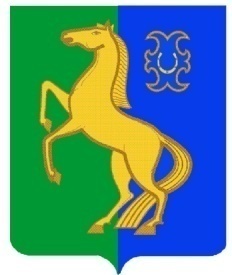     ЙƏРМƏКƏЙ районы                                                   АДМИНИСТРАЦИЯ         муниципаль РАЙОНЫның                                                   сельского поселения              СПАРТАК АУЫЛ СОВЕТЫ                                                     спартакский сельсовет                                    ауыл БИЛƏмƏҺе                                                          МУНИЦИПАЛЬНОГО РАЙОНА                     ХАКИМИƏТЕ                                                                     ЕРМЕКЕЕВСКий РАЙОН452182, Спартак ауыл, Клуб урамы, 4                                                   452182, с. Спартак, ул. Клубная, 4       Тел. (34741) 2-12-71,факс 2-12-71                                                                  Тел. (34741) 2-12-71,факс 2-12-71      е-mail: spartak_s_s@maiI.ru                                                                е-mail: spartak_s_s@maiI.ru                                   БОЙОРОҠ                                                № 32                      РАСПОРЯЖЕНИЕ« 08 » август  2013 й.                                                         « 08 » августа .О действии работниковпри обнаружении пожара»	Во исполнении требований правил пожарной безопасности 01-03 в РФ, в целях соблюдения противопожарного режима в администрации сельского поселения Спартакский сельсовет,В случае обнаружения пожара или признаков горения (задымление, запах гари, повышение температуры и т. д.) немедленно сообщить об этом по телефону «01» в пожарную охрану (при этом необходимо назвать адрес объекта, место возникновения пожара, а также сообщить свою фамилию);Принять меры по эвакуации людей и сохранности материальных ценностей.До прибытия пожарных подразделений организовать тушение пожара первичными средствами пожаротушения (огнетушителями).Организовать встречу подразделений пожарной охраны и оказать помощь в выборе кратчайшего пути для подъезда к очагу пожара.По прибытии пожарного подразделения проинформировать руководителя тушения пожара о конструктивных и технологических особенностях объекта, прилегающих строений и сооружений, количестве и пожароопасных свойствах хранимых и применяемых веществ и  материалов.Ответственность за исполнение данного распоряжения оставляю за собой.             Глава сельского поселения             Спартакский сельсовет                                                        Ф.Х.Гафурова